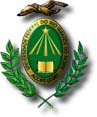 UNIVERSIDADE FEDERAL DO RIO GRANDE DO NORTECENTRO DE BIOCIÊNCIASDEPARTAMENTO DE BIOQUÍMICAPROGRAMA DE PÓS-GRADUAÇÃO EM BIOQUÍMICAPROCESSO SELETIVO 2017-2018HORÁRIO DA APRESENTAÇÃO ORAL DO PROJETO DE DOUTORADO – INSCRITOS ENTRE OUTUBRO E JANEIRODATA: 22 de fevereiro de 2018Tarde14h00 às 14h40 - ANA CAMILA CAMPELO DE ALBUQUERQUE 14h40 às 15h20 - JÉSSICA TEIXEIRA JALES   15h20 às 16h00 - JOELTON IGOR OLIVEIRA DA CRUZ 16h00 às 16h40 - LUCIANA FENTANES MOURA DE MELO 16h40 às 17h20 - MAYARA SANTA ROSA LIMA Local: Sala Carl Peter von Dietrich, Departamento de Bioquímica – CB			                    Natal, 20 de fevereiro de 2018._____________________________________________________Samara Cristina Lima de OliveiraSecretária do Ppg em BioquímicaMat. 1936249